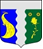 МЕСТНАЯ АДМИНИСТРАЦИЯ ПОСЕЛОК ТЯРЛЕВОМУНИЦИПАЛЬНОГО ОБРАЗОВАНИЯ ПОСЕЛОК ТЯРЛЕВОРАСПОРЯЖЕНИЕот 21.06. 2018г.                                                                                                  №8					«О внесении изменений в ведомственную целевую программу по участию в профилактике терроризма и экстремизма,  а также в минимизации и (или) ликвидации последствий проявления  терроризма и экстремизма на территории муниципального образования посёлок Тярлево на 2018 год»            В соответствии с Законом г.  Санкт-Петербурга от 23.09.2009 N 420-79 «Об организации местного самоуправления в г. Санкт-Петербурге», Постановлением Местной Администрации поселок Тярлево от  10.11.2016 г. №51 «О принятии Положения о порядке разработки, утверждения и реализации ведомственных целевых  программ  муниципального образования поселок Тярлево»; Уставом внутригородского муниципального образования г. Санкт-Петербурга поселок Тярлево, а также согласно требованиям раздела III «Стратегии противодействия экстремизму в Российской Федерации до 2025 года».Внести изменения в  ведомственную целевую программу по участию в профилактике терроризма и экстремизма,  а также в минимизации и (или) ликвидации последствий проявления терроризма и экстремизма на территории муниципального образования посёлок Тярлево на 2018 год (приложение 1).Дополнив  План мероприятий по участию в профилактике терроризма и экстремизма,  а также в минимизации и (или) ликвидации последствий проявления терроризма и экстремизма на территории муниципального образования посёлок Тярлево на 2018 год (приложение 2), пунктом 10 следующего содержания: «Использование СМИ в целях сохранения традиционных для России нравственных ориентиров, межнационального и межконфессионального согласия, а также приобщения молодежи к ценностям российской культуры»; пунктом 11 следующего содержания: «подготовка и размещение в СМИ информации, направленной на патриотическое воспитание молодежи»; пунктом 12 следующего содержания: «Использование СМИ в целях сохранения традиционных для России нравственных ориентиров, межнационального и межконфессионального согласия, а также приобщения молодежи к ценностям российской культуры»; пунктом 13 следующего содержания: «информирование населения с целью воспитания патриотизма, культуры мирного поведения, межнациональной и межконфессиональной дружбы, по обучению навыков бесконфликтного общения, а также умению отстаивать собственное мнение, противодействовать социально опасному поведению, в том числе вовлечению в экстремистскую деятельность, всеми законными средствами»; пунктом 14 следующего содержания: «использование потенциала институтов гражданского общества, в том числе ветеранских и молодежных организаций, в целях воспитания граждан в духе патриотизма, обеспечения единства российского народа, формирования в обществе неприятия идеологии экстремизма, использования насилия для достижения социальных и политических целей»; пункт 4 изложить в следующей редакции: «взаимодействие с молодежными общественными объединениями и организациями футбольных болельщиков в целях профилактики экстремистских проявлений при проведении массовых мероприятий».Ответственность за  исполнение данного Распоряжения оставляю за собой.  Глава Местной Администрации                                                         А.И. Долгов Приложение 1 к РаспоряжениюМестной АдминистрацииМуниципального образования посёлок Тярлевоот 16.10.2017 №41(в редакции изменений Распоряжения от 21.06.2018 № 8)Ведомственная целевая программа по  участию в профилактике терроризма и экстремизма,  а также в минимизации и (или) ликвидации последствий проявления  терроризма и экстремизма на территории муниципального образования на 2018 годПаспорт программыПриложение 2 к РаспоряжениюМестной АдминистрацииМуниципального образования посёлок Тярлевоот 16.10.2017 №41(в редакции изменений Распоряжения от 21.06.2018 № 8)П Л А Н 
 мероприятий по профилактике терроризма и экстремизма,  а также в минимизации и (или) ликвидации последствий проявлениятерроризма и экстремизма на территории муниципального образования на 2018г. 1.Наименование программы1.Наименование программыУчастие в профилактике терроризма и экстремизма,  а также в минимизации и (или) ликвидации последствий проявления  терроризма и экстремизма на территории муниципального образования посёлок Тярлево в 2018 году2. Правовая база1)      Конституция Российской Федерации 2) Федеральный Закон РФ от 06.03.2006 года №35-ФЗ «О противодействии терроризму», Федеральный закон от 25.07.2002 год №114-ФЗ «О противодействии экстремисткой деятельности», Указ  Президента Российской Федерации от 15.02.2006 № 116 «О мерах по противодействию терроризму»3) Федеральный закон от 06.10.2003 N 131-ФЗ
«Об общих принципах организации местного самоуправления в Российской Федерации»4) Закон Санкт-Петербурга  «Об организации местного самоуправления в Санкт-Петербурге» от 23.09.2009г. № 420-791)      Конституция Российской Федерации 2) Федеральный Закон РФ от 06.03.2006 года №35-ФЗ «О противодействии терроризму», Федеральный закон от 25.07.2002 год №114-ФЗ «О противодействии экстремисткой деятельности», Указ  Президента Российской Федерации от 15.02.2006 № 116 «О мерах по противодействию терроризму»3) Федеральный закон от 06.10.2003 N 131-ФЗ
«Об общих принципах организации местного самоуправления в Российской Федерации»4) Закон Санкт-Петербурга  «Об организации местного самоуправления в Санкт-Петербурге» от 23.09.2009г. № 420-793. Цель Основной  целью  программы является реализация на территории Муниципального образования поселок Тярлево мер по профилактике терроризма и экстремизмаКомплексное решение проблемы профилактики противодействие терроризма и экстремизма.Данная программа ориентирована на информирование населения по вопросам противодействия терроризму (проведение пропагандистских мероприятий с целью формирования в обществе активной гражданской позиции), направленное на разъяснение действующего антитеррористического законодательства, освещение основных результатов антитеррористических деятельности.Основной  целью  программы является реализация на территории Муниципального образования поселок Тярлево мер по профилактике терроризма и экстремизмаКомплексное решение проблемы профилактики противодействие терроризма и экстремизма.Данная программа ориентирована на информирование населения по вопросам противодействия терроризму (проведение пропагандистских мероприятий с целью формирования в обществе активной гражданской позиции), направленное на разъяснение действующего антитеррористического законодательства, освещение основных результатов антитеррористических деятельности.4. ЗадачиПрограмма направлена на решение следующих задач: -  активизация профилактической и информационной пропагандистской работы, в том числе в целях предотвращения этноконфессиональных конфликтов;- защиту прав и законных интересов жителей муниципального образования поселок Тярлево;- информирование населения по вопросам противодействия терроризма и экстремизма;- выявление и пресечение фактов вовлечения несовершеннолетних в совершение преступлений и антиобщественных действий;Программа направлена на решение следующих задач: -  активизация профилактической и информационной пропагандистской работы, в том числе в целях предотвращения этноконфессиональных конфликтов;- защиту прав и законных интересов жителей муниципального образования поселок Тярлево;- информирование населения по вопросам противодействия терроризма и экстремизма;- выявление и пресечение фактов вовлечения несовершеннолетних в совершение преступлений и антиобщественных действий;5. Сроки реализации2018 год2018 год6. Ожидаемые результатыРеализация мероприятий, предусмотренных программой, позволит - Увеличение безопасности на территории Муниципального образования поселок Тярлево;- Укрепление межконфессионального мира и согласия. Негативное отношение населения  любого рода проявлениям экстремизма;- Подготовка населения  к правильным действиям при угрозе террористических актов и в других чрезвычайных ситуаций;Реализация мероприятий, предусмотренных программой, позволит - Увеличение безопасности на территории Муниципального образования поселок Тярлево;- Укрепление межконфессионального мира и согласия. Негативное отношение населения  любого рода проявлениям экстремизма;- Подготовка населения  к правильным действиям при угрозе террористических актов и в других чрезвычайных ситуаций;7. Разработчик программыМестная Администрация муниципального образования Санкт-Петербурга посёлок Тярлево с привлечением депутатов Муниципального Совета посёлок ТярлевоМестная Администрация муниципального образования Санкт-Петербурга посёлок Тярлево с привлечением депутатов Муниципального Совета посёлок Тярлево8. Заказчик программыМестная Администрация муниципального образования Санкт-Петербурга посёлок ТярлевоМестная Администрация муниципального образования Санкт-Петербурга посёлок Тярлево9. Исполнителипрограммы Местная Администрация муниципального образования Санкт-Петербурга посёлок Тярлево Местная Администрация муниципального образования Санкт-Петербурга посёлок Тярлево10. Адресаты программыЖители муниципального образования посёлок ТярлевоЖители муниципального образования посёлок Тярлево11. Объем и источники финансированияисточником финансирования Программы являются средства бюджета муниципального образования посёлок Тярлево на соответствующий финансовый год, объем финансирования  настоящей Программы составляет  3,7 тыс. руб.источником финансирования Программы являются средства бюджета муниципального образования посёлок Тярлево на соответствующий финансовый год, объем финансирования  настоящей Программы составляет  3,7 тыс. руб.12.Оценка эффективности реализации программыКоличество проведённых мероприятий не менее одного, количество изданной печатной продукции типографским способом не менее одного, тираж не менее 200 экз., Количество жителей, участвующих в мероприятиях не менее 100 человекКоличество проведённых мероприятий не менее одного, количество изданной печатной продукции типографским способом не менее одного, тираж не менее 200 экз., Количество жителей, участвующих в мероприятиях не менее 100 человек13. Контроль за исполнением программыМестная Администрация муниципального образования посёлок ТярлевоМестная Администрация муниципального образования посёлок Тярлево14. Ожидаемые конечные результатыУвеличение количества участников мероприятий. Выпуск информационных материалов по программе.Увеличение количества участников мероприятий. Выпуск информационных материалов по программе.№п/пНаименование мероприятияСрок проведения Ответственные исполнителиПримечание 1Объезд территории посёлка с целью обнаружения экстремистской символики и надписей, их ликвидация в случае обнаруженияЕжемесячно (составление соответствующих актов)Глава МА2Проведение бесед с детьми и молодежью посёлка о профилактике терроризма и экстремизма1,2 кварталДепутаты МОГлава МО, Глава МА3Привлечение  жителей  в участии экскурсий  с целью  углубления их знаний о городеСогласно утверждённого графикаГлава МО, Глава МА4взаимодействие с молодежными общественными объединениями и организациями футбольных болельщиков в целях профилактики экстремистских проявлений при проведении массовых мероприятий1-4 кварталГлава МА5Опубликование и обнародование материалов о противодействии экстремистской и террористической деятельности  в периодическом печатном издании Тярлевский Вестник и на официальном сайте МО2-3 кварталГлава МА6Изготовление и распространение печатной продукции,  направленных на профилактику терроризма и экстремизма2-3 кварталГлава МА7Участие в заседаниях Коллегии администрации Пушкинского района  Санкт-Петербурга по вопросам противодействия терроризму и экстремизму, а также минимизации и (или) ликвидации последствий проявления терроризма и экстремизма на территории муниципального образованияСогласно плануГлава МА 8Участие в работе Антитеррористической комиссии По плануГлава МА 9Обмен информацией с иными субъектами профилактики терроризма и экстремизма (Администрацией района, Прокуратурой района, ОМВД района, ОУФМС и др.)постоянноГлава МА 10Использование СМИ в целях сохранения традиционных для России нравственных ориентиров, межнационального и межконфессионального согласия, а также приобщения молодежи к ценностям российской культуры.1-4 квартал Глава МА 11подготовка и размещение в СМИ информации, направленной на патриотическое воспитание молодежи.1-4 квартал Глава МА 12Использование СМИ в целях сохранения традиционных для России нравственных ориентиров, межнационального и межконфессионального согласия, а также приобщения молодежи к ценностям российской культуры.1-4 квартал Глава МА 13информирование населения с целью воспитания патриотизма, культуры мирного поведения, межнациональной и межконфессиональной дружбы, по обучению навыков бесконфликтного общения, а также умению отстаивать собственное мнение, противодействовать социально опасному поведению, в том числе вовлечению в экстремистскую деятельность, всеми законными средствами.1-4 квартал Глава МА 14использование потенциала институтов гражданского общества, в том числе ветеранских и молодежных организаций, в целях воспитания граждан в духе патриотизма, обеспечения единства российского народа, формирования в обществе неприятия идеологии экстремизма, использования насилия для достижения социальных и политических целей.1-4 кварталГлава МА 